GRUPA „BIEDRONKI” 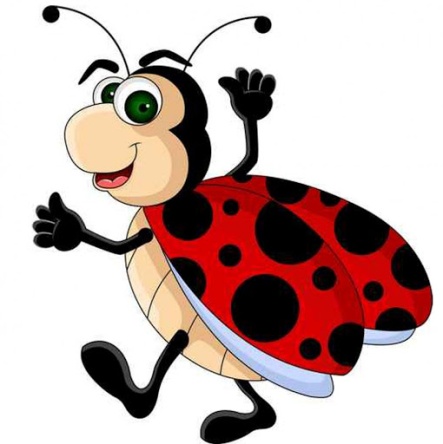 TEMAT TYGODNIA: MAMA I TATAKarta numer 36Temat dnia: W rodzinie…..1.  Słuchanie wiersza J. Sucharzewskiej pt. „Mama” – wypowiedzi dzieci na temat postępowania chłopca; ocena jego zachowania„MAMA” - J. Sucharzewska
- Mamo, zapnij mi guziki!
- Mamo, wciągnij mi buciki!
- Mamo, zawiąż sznurowadło!
- Mamo, podnieś, bo coś spadło!
- Mamo, przynieś mi łyżeczkę!
- Mamo, popraw poduszeczkę!
We dnie, w nocy, wieczór, rano,
Ciągle tylko – Pomóż mamo!
Za to beczeć umie sam.
- Znasz takiego?
- Bo ja znam.2.  „ Kominiarz”- zabawa paluszkowa. Dziecko recytuje popularną rymowankę; Idzie kominiarz po drabinie; iku miku, już w kominie.Podczas recytacji dziecko wykonuje ruchy- kładzie dłoń na drugiej, wierzchnią częęścią do siebie i zaczynając od małego palca, zaplatają cztery palce jeden na drgi. Na koniec odwracają zaplecione dłonie i wystawiają kciuk prawej ręki przez otwór.3. „ Rodzice przy pracy”- zabawa plastyczna. Dziecko rysuje swoich rodziców podczas pracy związanej z ich zawodem lub podczas prac domowych. Podczas prac plastycznych posłuchajcie dowolnych piosenek o mamie, tacie, o rodzinie.4. „Pomocna dłoń” – odczytanie listu Skrzata do dzieci i na odrysowanych dłoniach na kartce wypisanie na poszczególnych palcach zobowiązań dziecka, (w jakich czynnościach będzie pomagało?)LIST OD SKRZATA
Drogie dzieci!
Znam wasze mamusie. Bardzo ją lubię. Martwi mnie jednak ich ciężka praca. Chętnie bym im pomógł, ale jestem już stary i słabyWy natomiast możecie wykonać pewne prace w domu, aby waszym mamusiom było lżej. Proponuję, abyście wykonali taką pomocną dłoń, która będzie przypominała wam o waszych obowiązkach domowych.
Liczę na was dzieciaki. SkrzacikPoćwiczcie troszkę w międzyczasie: skłony, przysiady, pobiegajcie po ogrodzie, pomachajcie rączkami, ucałujcie swoich bliskich.